Actividade 8 Tema 6 - O Formato UNIMARC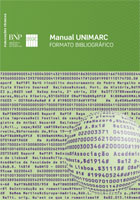 Roteiro de aprendizagem - Tema 6 Recurso 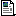 Tema 6 - Formato UNIMARC Documento PDF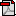 Leituras temáticas 6 Ficheiro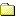 LeituraTema6-MAnunciacaoCoutinho.pdfPORBASE_UNIMARC_Bibliografico_abreviado.mhtFórum Estudantes 7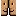 Fórum Dúvidas 7